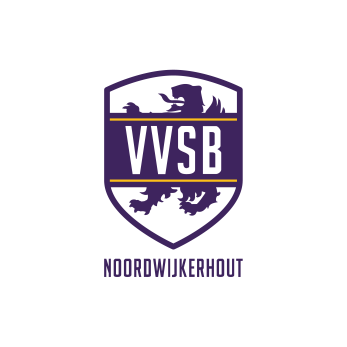 Meldingsformulier VVSB Dit formulier is uitsluitend bedoeld voor het invullen en melden van het conflict/incident.Ingezonden door *: ……………………………………………………………………………………………………………………………. Telefoonnummer:   ……………………………………………………………………………………………………………………………E-mail: …………………………………………………………………………………………………………………………………………………Ik ben:lid ouder of voogd van een jeugdspeler, namelijk van …………………………………………………………………andere functie binnen de club, namelijk …………………………………………………………………………………anders, namelijk ….…………………………………………………………………………………………………………………Gegevens conflict / incident Datum melding **:   ………………………………………………… Handtekening: …………………………………………………….. Meldingsformulier sturen naar: normenenwaarden@vvsb.nl óf in de commissiebrievenbus naast de ingang van de sporthal (waar ook de VOG’s ingeleverd worden) óf via de post naar:VVSB ter attentie van commissie Normen en Waarden, Postbus 25, 2210 AA Noordwijkerhout.   *  Anonieme meldingen worden niet in behandeling genomen.  **  Formulieren dienen binnen 2 weken na het incident c.q. ontstaan van een conflict bij de N&W commissie te worden ingediend.Datum conflict / incident **Bij het conflict / incident betrokken leden (naam, evt. functie) en/of getuigenKorte omschrijving van het conflict / incidentKorte omschrijving van het conflict / incident